ŽÁDOST O PŘIJETÍ DÍTĚTE K PŘEDŠKOLNÍMU VZDĚLÁVÁNÍ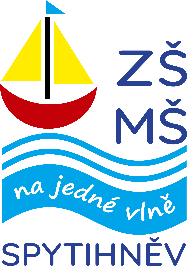 v mateřské škole, jejíž činnost vykonáváZákladní škola a Mateřská škola Spytihněv, okres Zlín, příspěvková organizace763 64 Spytihněv 216od školního roku 2024/2025DÍTĚ (účastník řízení):Zákonný zástupce dítěte:          Sourozenci dítěte, kteří jsou již v dané MŠ přijati a budou se v MŠ vzdělávat i ve školním roce 2024/2025:DOPLŇUJÍCÍ ÚDAJE (vyplní v případě potřeby zákonný zástupce ve spolupráci s ředitelkou):Na výzvu je zákonný zástupce žadatele povinen doložit dokumenty: průkaz totožnosti (§ 36, odst. 5 zákona č.500/2004 Sb., správní řád, v platném znění), oprávnění pobývat na území ČR (§ 20 zákona č. 561/2004 Sb., školský zákon, v platném znění) apod.Zákonné zástupce dítěte upozorňujeme, že na základě zákona č. 89/2012 Sb., občanský zákoník, ve znění pozdějších předpisů, mají zákonní zástupci dítěte právo postupovat při právních jednáních, ke kterým není právně způsobilé. Zákonní zástupci dítěte jsou povinni si vzájemně sdělit vše podstatné, co se týká dítěte a jeho zájmů. Při právním jednání vůči dítěti, které není způsobilé ve věci samostatně právně jednat, postačí k jednání jeden ze zákonných zástupců dítěte, který bude jednat s třetí stranou (školou). Jedná-li jeden ze zákonných zástupců dítěte v záležitosti dítěte sám vůči třetí osobě (škole), tak ta je v dobré víře, má za to, že se jedná se souhlasem druhého zákonného zástupce dítěte.Pro případ, že počet žádostí o přijetí převýší počet volných míst, stanovuje ředitelka školy tato kritéria, dle             kterých bude rozhodovat:          POSTUP: 	- každému žadateli (dítěti) budou přiděleny body za splněná kritéria                             	- podle počtu přidělených bodů bude stanoveno pořadí žadatelů                           	- žadatelé se shodným počtem přidělených bodů budou dále řazeni podle data narození (od nejstaršího po nejmladší) Do přijímacího řízení budou zařazeny jen žádosti dětí, které dovršily minimálně 3 roky do 31. 12. 2024.Základní škola a Mateřská škola Spytihněv, okres Zlín, příspěvková organizace, 763 64 Spytihněv 216 je správcem osobních údajů. Informace o zpracování svých osobních údajů naleznete na www.zsspytihnev.cz.Se všemi podmínkami přijetí do mateřské školy jsem byl/a seznáme/a. Prohlašuji, že údaje, které jsem uvedl/a v žádosti jsou pravdivé.Ve________________ dne:_________    Podpis zákonného zástupce dítěte: _______________________Č.j.Registrační číslo (přidělené žadateli dle § 183, zákona č. 561/2004 Sb., školský zákon, v platném znění)Č.j.Jméno a příjmeníDatum narozeníMísto trvalého pobytuBydliště Jméno a příjmeníBydlištěAdresa pro doručováníDalší kontaktní údaje (e-mail, telefon – nepovinné údaje)Jméno a příjmení:1.Jméno a příjmení:2.Např. zdravotní omezení, která by mohla mít vliv na průběh vzdělávání dítěte apod.POTVRZENÍ O ŘÁDNÉM OČKOVÁNÍ DÍTĚTEpodle § 50 zákona č. 258/2000 Sb., o ochraně veřejného zdraví  (v případě povinného předškolního vzdělávání NEVYPLŇUJTE!)       ……………………………………………………….                                                 ……………………………………………………..               Jméno a příjmení dítěte                                                                                  Datum narozeníDítě  JE řádně očkované  není řádně očkované, ale je proti nákaze imunní nebo se nemůže očkování podrobit pro trvalou         kontraindikaci   NENÍ řádně očkované z jiných důvodů, a tudíž nesplňuje § 50 zákona č. 258/2000 Sb., o ochraně       veřejného zdraví  Dne:                                                                      Razítko a podpis lékaře:KRITÉRIA:POČET BODŮ1. Věk dítěte            5 let dosažených k 31. 8. 20246                                   4 roky dosažené k 31. 8. 20245                                   3 roky dosažené k 31. 8. 20244                                   3 roky dosažené k 31. 12. 202432. Trvalý pobyt (bydliště) ve Spytihněvi 6